Сумська міська радаVIІ СКЛИКАННЯ LIX СЕСІЯРІШЕННЯвід 06 серпня 2019 року № 5493-МРм. СумиРозглянувши звернення громадянина, надані документи, відповідно до протоколу засідання постійної комісії з питань архітектури, містобудування, регулювання земельних відносин, природокористування та екології Сумської міської ради від 06.06.2019 № 156, статей 12, 40, 79-1, 118, 121, 122 Земельного кодексу України, статті 50 Закону України «Про землеустрій», керуючись пунктом 34 частини першої статті 26 Закону України «Про місцеве самоврядування в Україні», Сумська міська рада ВИРІШИЛА:Відмовити Савчуку Дмитру Володимировичу в наданні дозволу на розроблення проекту землеустрою щодо відведення земельної ділянки у власність за адресою: м. Суми, вул. Металургів, біля буд. № 14, орієнтовною площею 0,0100 га для будівництва індивідуальних гаражів у зв’язку з невідповідністю місця розташування земельної ділянки вимогам Плану зонування території міста Суми, затвердженого рішенням Сумської міської ради від 06.03.2013 № 2180-МР, згідно з яким зазначена у зверненні земельна ділянка знаходиться в зоні підприємств V класу шкідливості В-5, де розміщення індивідуальних гаражів не передбачено.Секретар Сумської міської ради                                                          А.В. БарановВиконавець: Клименко Ю.М.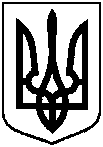 Про відмову Савчуку Дмитру Володимировичу в наданні дозволу на розроблення проекту землеустрою щодо відведення земельної ділянки                  за адресою: м. Суми,                                                 вул. Металургів, біля буд. № 14